Job TitleContent Editor / CMS ManagerBusiness UnitBranded Business UnitFunction/RegionGlobal MarketingLocationRichmond/ DublinLeaderGlobal Content Lead – Web and CMSPeople LeadershipNoJob Level4BRole Purpose Work with brand and market teams in order to create and deliver content on our owned web assets, utilising our CMS platform and working with 3rd parties to adjust the platform to the content, campaign, or learnings from user feedback and testing.Role Purpose Work with brand and market teams in order to create and deliver content on our owned web assets, utilising our CMS platform and working with 3rd parties to adjust the platform to the content, campaign, or learnings from user feedback and testing.AccountabilitiesWork with brand and market teams to author and edit brand, category and market-specific content on behalf of the business including written elements of marketing and advertisements for application on our owned web assets but with relevance across multiple channelsBe responsible for copy-editing and proof reading various types of written content and finalising content that may have undergone extensive edits from multiple parties within project deadlines to ensure consistent formatting, word use, grammar, punctuation, syntax, as well as accurate facts and figures.Ensure product content is correct, up-to-date, SEO-optimised, engagement-focused, aligned to trending search terms, product launches and campaigns across our global regionsDrive editorial process improvements in order to improve quality and speed to marketWhere necessary, liaise with external writers and translators to produce content that resonates with different market cultures and languageAssist on CMS management to plan workflows (e.g. staging and production) across multiple publishing destinations, curate relevant assets in the media library including marketing content, new product launch materials, sales engagement materials for consistent distribution through relevant channels – working with broader ACE teamDevelop expertise in the CMS platform in order to manage and edit key elements of the user experience, and create localised or new versions of relevant web and campaign domains – working with GTS and 3rd parties as neededSupport and enhance compelling research-led product approaches to test content, platform components, and UI/UX together with broader ACE team, Insights, and Content Lab as relevantLiaise with legal and compliance teams to ensure all content and web properties are fully compliant with internal policy and local legislationAccountabilitiesWork with brand and market teams to author and edit brand, category and market-specific content on behalf of the business including written elements of marketing and advertisements for application on our owned web assets but with relevance across multiple channelsBe responsible for copy-editing and proof reading various types of written content and finalising content that may have undergone extensive edits from multiple parties within project deadlines to ensure consistent formatting, word use, grammar, punctuation, syntax, as well as accurate facts and figures.Ensure product content is correct, up-to-date, SEO-optimised, engagement-focused, aligned to trending search terms, product launches and campaigns across our global regionsDrive editorial process improvements in order to improve quality and speed to marketWhere necessary, liaise with external writers and translators to produce content that resonates with different market cultures and languageAssist on CMS management to plan workflows (e.g. staging and production) across multiple publishing destinations, curate relevant assets in the media library including marketing content, new product launch materials, sales engagement materials for consistent distribution through relevant channels – working with broader ACE teamDevelop expertise in the CMS platform in order to manage and edit key elements of the user experience, and create localised or new versions of relevant web and campaign domains – working with GTS and 3rd parties as neededSupport and enhance compelling research-led product approaches to test content, platform components, and UI/UX together with broader ACE team, Insights, and Content Lab as relevantLiaise with legal and compliance teams to ensure all content and web properties are fully compliant with internal policy and local legislationValues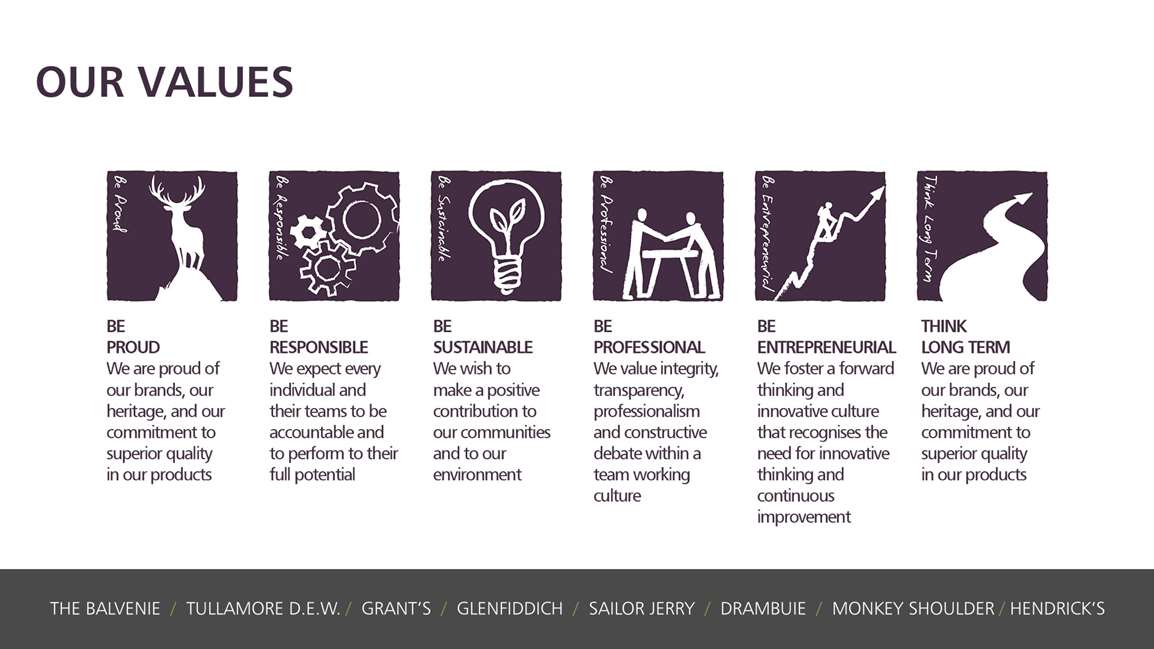 Core CompetenciesCreated by:Iain FraserDate:15th June 2021HRBP:Liam MacNameeDate of last revision:15th June 2021